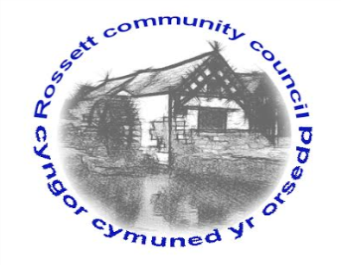 Rossett Community Council12th December 2019The next meeting of Rossett Community Council is to be held at Rossett Village Hall back room, Station Road, Rossett on Wednesday 18th December 2019 at 7.30pm to transact the following business.Yours faithfullyWendy PaceClerk for the Council	AGENDADeclarations of InterestMembers are reminded that they should declare the existence and nature of any personal or prejudicial interest in the business of this meeting.Apologies for absence. Approval of the Minutes of the 20th November 2019 meeting.Police Report. Representation's from General PublicMatters ArisingHwb Yr Orsedd lease of building - ClerkStreet Lights additional works - Clerk6.	Matters to be discussed:Shaping the Future of Wrexham Library Service – ClerkPurchase of bins – Clerk7.	Reports: To receive updates from the following:County Councillor Jones’ ReportClerk’s Report Reports from Community Councillors8.	Planning: P/2019/0868 – West Darland Hall, Darland Lane, Rossett – Application for Listed Building for the Removal of Load Bearing Walls in the Ground and First Floor Levels, Creation of New Door Opening in the Load Bearing Wall of the Ground Floor, Relocation of the Kitchen within the Property and Refurbishment of Sash Windows and Replacement of French Doors.P/2019/0886 – 3 Park Lane Court, Rossett – Installation of New Window to Front Elevation.9.	Finance:Finance Report PreceptInvoices payable (see attached schedule)10.	Other Items brought to the Council’s Attention by Councillors11.	Date, Venue and Time of next meeting: Wednesday 15th January 2020 at 7.30pm at Rossett Presbyterian Church meeting room, Station Road._____________________________________________________________Clerk : Wendy Pace : clerk@rossettcommunitycouncil.cymruTelephone:  07421 261118